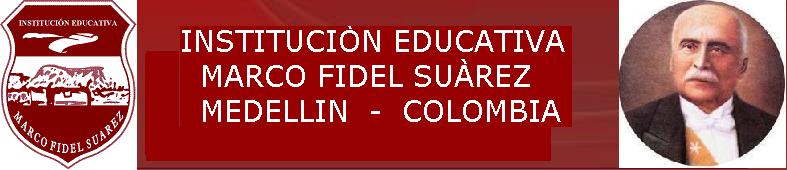 SECRETARIA DE EDUCACIONEDUCACIÓN PRESENCIAL PARA ADULTOSÁREA: 			EDUCACION ARTISTICA CLEI: 			DOSOBJETIVO DE CLEI: 	Manifestar sentimientos, emociones e ideas a través de los lenguajes expresivos.SECRETARIA DE EDUCACIONEDUCACIÓN PRESENCIAL PARA ADULTOSÁREA: 			EDUCACION ARTISTICA CLEI: 			DOSOBJETIVO DE CLEI: 	Manifestar sentimientos, emociones e ideas a través de los lenguajes expresivos. SECRETARIA DE EDUCACIONEDUCACIÓN PRESENCIAL PARA ADULTOSÁREA: 			EDUCACION ARTISTICA CLEI: 			DOSOBJETIVO DE CLEI: Manifestar sentimientos, emociones e ideas a través de los lenguajes expresivoSECRETARIA DE EDUCACIONEDUCACIÓN PRESENCIAL PARA ADULTOSÁREA: 			EDUCACION ARTISTICA CLEI: 			DOSOBJETIVO DE CLEI: 	Manifestar sentimientos, emociones e ideas a través de los lenguajes expresivosPERÍODO: 	1INTENSIDAD HORARIA: 10 horas N° DE SEMANAS: 10PERÍODO: 	1INTENSIDAD HORARIA: 10 horas N° DE SEMANAS: 10PERÍODO: 	1INTENSIDAD HORARIA: 10 horas N° DE SEMANAS: 10PERÍODO: 	1INTENSIDAD HORARIA: 10 horas N° DE SEMANAS: 10PERÍODO: 	1INTENSIDAD HORARIA: 10 horas N° DE SEMANAS: 10PERÍODO: 	1INTENSIDAD HORARIA: 10 horas N° DE SEMANAS: 10PREGUNTAS PROBLEMATIZADORAS:¿Cómo potenciar el desarrollo de la creatividad a través del arte?PREGUNTAS PROBLEMATIZADORAS:¿Cómo potenciar el desarrollo de la creatividad a través del arte?PREGUNTAS PROBLEMATIZADORAS:¿Cómo potenciar el desarrollo de la creatividad a través del arte?PREGUNTAS PROBLEMATIZADORAS:¿Cómo potenciar el desarrollo de la creatividad a través del arte?PREGUNTAS PROBLEMATIZADORAS:¿Cómo potenciar el desarrollo de la creatividad a través del arte?PREGUNTAS PROBLEMATIZADORAS:¿Cómo potenciar el desarrollo de la creatividad a través del arte?PROCESOS BÁSICOS O EJES CURRICULARES1. Sensibilidad 	2. Apropiación Estética 	3. ComunicaciónPROCESOS BÁSICOS O EJES CURRICULARES1. Sensibilidad 	2. Apropiación Estética 	3. ComunicaciónPROCESOS BÁSICOS O EJES CURRICULARES1. Sensibilidad 	2. Apropiación Estética 	3. ComunicaciónPROCESOS BÁSICOS O EJES CURRICULARES1. Sensibilidad 	2. Apropiación Estética 	3. ComunicaciónPROCESOS BÁSICOS O EJES CURRICULARES1. Sensibilidad 	2. Apropiación Estética 	3. ComunicaciónPROCESOS BÁSICOS O EJES CURRICULARES1. Sensibilidad 	2. Apropiación Estética 	3. ComunicaciónCOMPETENCIAS: habilidades y capacidades que el estudiante debe desarrollar Autonomía Axiológica Relaciones intra e interpersonal Relación de la espiritualidad con la trascendencia Pensamiento crítico reflexivoCreatividad  Sociales y ciudadanas. COMPETENCIAS: habilidades y capacidades que el estudiante debe desarrollar Autonomía Axiológica Relaciones intra e interpersonal Relación de la espiritualidad con la trascendencia Pensamiento crítico reflexivoCreatividad  Sociales y ciudadanas. COMPETENCIAS: habilidades y capacidades que el estudiante debe desarrollar Autonomía Axiológica Relaciones intra e interpersonal Relación de la espiritualidad con la trascendencia Pensamiento crítico reflexivoCreatividad  Sociales y ciudadanas. COMPETENCIAS: habilidades y capacidades que el estudiante debe desarrollar Autonomía Axiológica Relaciones intra e interpersonal Relación de la espiritualidad con la trascendencia Pensamiento crítico reflexivoCreatividad  Sociales y ciudadanas. COMPETENCIAS: habilidades y capacidades que el estudiante debe desarrollar Autonomía Axiológica Relaciones intra e interpersonal Relación de la espiritualidad con la trascendencia Pensamiento crítico reflexivoCreatividad  Sociales y ciudadanas. COMPETENCIAS: habilidades y capacidades que el estudiante debe desarrollar Autonomía Axiológica Relaciones intra e interpersonal Relación de la espiritualidad con la trascendencia Pensamiento crítico reflexivoCreatividad  Sociales y ciudadanas. ESTANDARESPronostica situaciones donde se puede presentar un conflicto y lo evade a partir de sus conocimientos previosRelaciona los valores aprendidos en el hogar con los valores enseñados en la institución educativaReafirma la importancia de las actividades trabajadas en equipo para crear vínculos de amistad y expresión de potencialidadesExpresa los valores aprendidos en la proyección de su personalidadRealiza productos artísticos a partir de la comprensión y reflexión que hace a partir de la teoríaRevisa la adquisición de las técnicas aprendidas para la puesta en marcha de sus proyectos y la asesoría a sus compañerosDemuestra a partir del trabajo en equipo las habilidades adquiridas para vivir en comunidad.ESTANDARESPronostica situaciones donde se puede presentar un conflicto y lo evade a partir de sus conocimientos previosRelaciona los valores aprendidos en el hogar con los valores enseñados en la institución educativaReafirma la importancia de las actividades trabajadas en equipo para crear vínculos de amistad y expresión de potencialidadesExpresa los valores aprendidos en la proyección de su personalidadRealiza productos artísticos a partir de la comprensión y reflexión que hace a partir de la teoríaRevisa la adquisición de las técnicas aprendidas para la puesta en marcha de sus proyectos y la asesoría a sus compañerosDemuestra a partir del trabajo en equipo las habilidades adquiridas para vivir en comunidad.ESTANDARESPronostica situaciones donde se puede presentar un conflicto y lo evade a partir de sus conocimientos previosRelaciona los valores aprendidos en el hogar con los valores enseñados en la institución educativaReafirma la importancia de las actividades trabajadas en equipo para crear vínculos de amistad y expresión de potencialidadesExpresa los valores aprendidos en la proyección de su personalidadRealiza productos artísticos a partir de la comprensión y reflexión que hace a partir de la teoríaRevisa la adquisición de las técnicas aprendidas para la puesta en marcha de sus proyectos y la asesoría a sus compañerosDemuestra a partir del trabajo en equipo las habilidades adquiridas para vivir en comunidad.ESTANDARESPronostica situaciones donde se puede presentar un conflicto y lo evade a partir de sus conocimientos previosRelaciona los valores aprendidos en el hogar con los valores enseñados en la institución educativaReafirma la importancia de las actividades trabajadas en equipo para crear vínculos de amistad y expresión de potencialidadesExpresa los valores aprendidos en la proyección de su personalidadRealiza productos artísticos a partir de la comprensión y reflexión que hace a partir de la teoríaRevisa la adquisición de las técnicas aprendidas para la puesta en marcha de sus proyectos y la asesoría a sus compañerosDemuestra a partir del trabajo en equipo las habilidades adquiridas para vivir en comunidad.ESTANDARESPronostica situaciones donde se puede presentar un conflicto y lo evade a partir de sus conocimientos previosRelaciona los valores aprendidos en el hogar con los valores enseñados en la institución educativaReafirma la importancia de las actividades trabajadas en equipo para crear vínculos de amistad y expresión de potencialidadesExpresa los valores aprendidos en la proyección de su personalidadRealiza productos artísticos a partir de la comprensión y reflexión que hace a partir de la teoríaRevisa la adquisición de las técnicas aprendidas para la puesta en marcha de sus proyectos y la asesoría a sus compañerosDemuestra a partir del trabajo en equipo las habilidades adquiridas para vivir en comunidad.ESTANDARESPronostica situaciones donde se puede presentar un conflicto y lo evade a partir de sus conocimientos previosRelaciona los valores aprendidos en el hogar con los valores enseñados en la institución educativaReafirma la importancia de las actividades trabajadas en equipo para crear vínculos de amistad y expresión de potencialidadesExpresa los valores aprendidos en la proyección de su personalidadRealiza productos artísticos a partir de la comprensión y reflexión que hace a partir de la teoríaRevisa la adquisición de las técnicas aprendidas para la puesta en marcha de sus proyectos y la asesoría a sus compañerosDemuestra a partir del trabajo en equipo las habilidades adquiridas para vivir en comunidad.DERECHOS BASICOS DE APRENDIZAJE(DBA)DERECHOS BASICOS DE APRENDIZAJE(DBA)DERECHOS BASICOS DE APRENDIZAJE(DBA)DERECHOS BASICOS DE APRENDIZAJE(DBA)DERECHOS BASICOS DE APRENDIZAJE(DBA)DERECHOS BASICOS DE APRENDIZAJE(DBA)INDICADORES DE DESEMPEÑORealiza dibujos utilizando el puntillismo.Decora imágenes con la técnica del puntillismo y la línea.Utiliza diferentes colores aplicando el punto en un dibujo.Maneja los instrumentos de trabajo.Desarrolla sus trabajos en forma creativa. Identifica la estructura, las formas y materiales de las monedas de nuestro país.INDICADORES DE DESEMPEÑORealiza dibujos utilizando el puntillismo.Decora imágenes con la técnica del puntillismo y la línea.Utiliza diferentes colores aplicando el punto en un dibujo.Maneja los instrumentos de trabajo.Desarrolla sus trabajos en forma creativa. Identifica la estructura, las formas y materiales de las monedas de nuestro país.INDICADORES DE DESEMPEÑORealiza dibujos utilizando el puntillismo.Decora imágenes con la técnica del puntillismo y la línea.Utiliza diferentes colores aplicando el punto en un dibujo.Maneja los instrumentos de trabajo.Desarrolla sus trabajos en forma creativa. Identifica la estructura, las formas y materiales de las monedas de nuestro país.INDICADORES DE DESEMPEÑORealiza dibujos utilizando el puntillismo.Decora imágenes con la técnica del puntillismo y la línea.Utiliza diferentes colores aplicando el punto en un dibujo.Maneja los instrumentos de trabajo.Desarrolla sus trabajos en forma creativa. Identifica la estructura, las formas y materiales de las monedas de nuestro país.INDICADORES DE DESEMPEÑORealiza dibujos utilizando el puntillismo.Decora imágenes con la técnica del puntillismo y la línea.Utiliza diferentes colores aplicando el punto en un dibujo.Maneja los instrumentos de trabajo.Desarrolla sus trabajos en forma creativa. Identifica la estructura, las formas y materiales de las monedas de nuestro país.INDICADORES DE DESEMPEÑORealiza dibujos utilizando el puntillismo.Decora imágenes con la técnica del puntillismo y la línea.Utiliza diferentes colores aplicando el punto en un dibujo.Maneja los instrumentos de trabajo.Desarrolla sus trabajos en forma creativa. Identifica la estructura, las formas y materiales de las monedas de nuestro país.CONTENIDOSDibujo y caligrafía.La moneda, formas y materiales. (imitación de monedas) (P.Financiera)Dibujos en puntillismo.Dibujos con líneas. Concepto de línea y punto.CONTENIDOSDibujo y caligrafía.La moneda, formas y materiales. (imitación de monedas) (P.Financiera)Dibujos en puntillismo.Dibujos con líneas. Concepto de línea y punto.CONTENIDOSDibujo y caligrafía.La moneda, formas y materiales. (imitación de monedas) (P.Financiera)Dibujos en puntillismo.Dibujos con líneas. Concepto de línea y punto.CONTENIDOSDibujo y caligrafía.La moneda, formas y materiales. (imitación de monedas) (P.Financiera)Dibujos en puntillismo.Dibujos con líneas. Concepto de línea y punto.CONTENIDOSDibujo y caligrafía.La moneda, formas y materiales. (imitación de monedas) (P.Financiera)Dibujos en puntillismo.Dibujos con líneas. Concepto de línea y punto.CONTENIDOSDibujo y caligrafía.La moneda, formas y materiales. (imitación de monedas) (P.Financiera)Dibujos en puntillismo.Dibujos con líneas. Concepto de línea y punto.CONCEPTUALPROCEDIMENTALPROCEDIMENTALPROCEDIMENTALACTITUDINALACTITUDINALRealiza un dibujo sobre el tema dado, utilizando el puntillismo.Recuerda la técnica del puntillismo y la línea, utilizándola en la decoración de imágenes.Utiliza diferentes colores aplicando el punto en un dibujo.Decora diferentes imágenes, utilizando el puntillismo y la línea.Utiliza diferentes colores aplicando el punto en un dibujo.Decora diferentes imágenes, utilizando el puntillismo y la línea.Utiliza diferentes colores aplicando el punto en un dibujo.Decora diferentes imágenes, utilizando el puntillismo y la línea.Maneja con propiedad instrumentos de trabajo.Desarrolla en forma creativa sus trabajosManeja con propiedad instrumentos de trabajo.Desarrolla en forma creativa sus trabajosMETODOLOGIARECURSOSRECURSOSRECURSOSACTIVIDADESACTIVIDADESConocimientos previos de los estudiantes, exploración de materiales.Observación directa de los trabajos a realizar.Explicaciones generales y personalizadas.Asesorías constantes durante la clase.Motivación constante para que sean capaces de soñar y crear.Exposición de trabajosFotocopias, carteleras, revistas, sala de internet, medios de comunicación, vinilos, colores, punzones…etc.Fotocopias, carteleras, revistas, sala de internet, medios de comunicación, vinilos, colores, punzones…etc.Fotocopias, carteleras, revistas, sala de internet, medios de comunicación, vinilos, colores, punzones…etc.Concursos de dibujoExploración de técnicas artísticas Exposiciones grupalesTalleres de pinturaTécnicas húmedasTécnicas secasConcursos de dibujoExploración de técnicas artísticas Exposiciones grupalesTalleres de pinturaTécnicas húmedasTécnicas secasEVALUACIONEVALUACIONEVALUACIONEVALUACIONEVALUACIONEVALUACIONCRITERIOPROCESOPROCESOPROCESOPROCESOFRECUENCIAEvaluación permanente de los conocimientos adquiridos en el área.Atención y participación en clase.Asistencia y puntualidad. Responsabilidad en el cumplimiento de los deberes académicos individuales y grupalesComportamiento acorde a la actividad.Respeto por el docente, los compañeros y la claseTrabajo individual o grupal.Apreciación del docente.Apreciación del estudiante.Participación, compromisoOrganización de equipos de trabajo para lectura de documentos, solución de cuestionarios, elaboración de resúmenes e informes. Revisión periódica del cuaderno y las notas de clase, valoración de tareas y otras asignaciones.Trabajo individual o grupal.Apreciación del docente.Apreciación del estudiante.Participación, compromisoOrganización de equipos de trabajo para lectura de documentos, solución de cuestionarios, elaboración de resúmenes e informes. Revisión periódica del cuaderno y las notas de clase, valoración de tareas y otras asignaciones.Trabajo individual o grupal.Apreciación del docente.Apreciación del estudiante.Participación, compromisoOrganización de equipos de trabajo para lectura de documentos, solución de cuestionarios, elaboración de resúmenes e informes. Revisión periódica del cuaderno y las notas de clase, valoración de tareas y otras asignaciones.Trabajo individual o grupal.Apreciación del docente.Apreciación del estudiante.Participación, compromisoOrganización de equipos de trabajo para lectura de documentos, solución de cuestionarios, elaboración de resúmenes e informes. Revisión periódica del cuaderno y las notas de clase, valoración de tareas y otras asignaciones.Una hora semanalPLAN DE MEJORAMIENTOPLAN DE MEJORAMIENTOPLAN DE MEJORAMIENTOPLAN DE MEJORAMIENTOPLAN DE MEJORAMIENTOPLAN DE MEJORAMIENTOPLAN DE RECUPERACIÓNPresentación de consultas, talleres que no realizó durante el periodoRefuerzo de conceptos básicos del periodo por medio de actividades asignadasPLAN DE RECUPERACIÓNPresentación de consultas, talleres que no realizó durante el periodoRefuerzo de conceptos básicos del periodo por medio de actividades asignadasPLAN DE NIVELACIÓNTalleresActualizar el cuaderno y las notas de clase a la fechaConcertar actividades y evaluaciones de los contenidos vistos en el periodoPLAN DE PROFUNDIZACIÓNConsultar temas afines a conceptos relacionados.PLAN DE PROFUNDIZACIÓNConsultar temas afines a conceptos relacionados.PLAN DE PROFUNDIZACIÓNConsultar temas afines a conceptos relacionados.ADECUACIONES CURRICULARESSe planearán actividades de acuerdo con las necesidades individuales de los estudiantes, involucrando a la familia.ADECUACIONES CURRICULARESSe planearán actividades de acuerdo con las necesidades individuales de los estudiantes, involucrando a la familia.ADECUACIONES CURRICULARESSe planearán actividades de acuerdo con las necesidades individuales de los estudiantes, involucrando a la familia.ADECUACIONES CURRICULARESSe planearán actividades de acuerdo con las necesidades individuales de los estudiantes, involucrando a la familia.ADECUACIONES CURRICULARESSe planearán actividades de acuerdo con las necesidades individuales de los estudiantes, involucrando a la familia.ADECUACIONES CURRICULARESSe planearán actividades de acuerdo con las necesidades individuales de los estudiantes, involucrando a la familia.OBSERVACIONES.OBSERVACIONES.OBSERVACIONES.OBSERVACIONES.OBSERVACIONES.OBSERVACIONES.PERÍODO: 	2INTENSIDAD HORARIA: 10 horasN° DE SEMANAS: 10PERÍODO: 	2INTENSIDAD HORARIA: 10 horasN° DE SEMANAS: 10PERÍODO: 	2INTENSIDAD HORARIA: 10 horasN° DE SEMANAS: 10PERÍODO: 	2INTENSIDAD HORARIA: 10 horasN° DE SEMANAS: 10PERÍODO: 	2INTENSIDAD HORARIA: 10 horasN° DE SEMANAS: 10PERÍODO: 	2INTENSIDAD HORARIA: 10 horasN° DE SEMANAS: 10PERÍODO: 	2INTENSIDAD HORARIA: 10 horasN° DE SEMANAS: 10PREGUNTAS PROBLEMATIZADORAS:¿Cómo lograr el desarrollo de la conciencia corporal a través de la elaboración de actividades manuales y artísticas?PREGUNTAS PROBLEMATIZADORAS:¿Cómo lograr el desarrollo de la conciencia corporal a través de la elaboración de actividades manuales y artísticas?PREGUNTAS PROBLEMATIZADORAS:¿Cómo lograr el desarrollo de la conciencia corporal a través de la elaboración de actividades manuales y artísticas?PREGUNTAS PROBLEMATIZADORAS:¿Cómo lograr el desarrollo de la conciencia corporal a través de la elaboración de actividades manuales y artísticas?PREGUNTAS PROBLEMATIZADORAS:¿Cómo lograr el desarrollo de la conciencia corporal a través de la elaboración de actividades manuales y artísticas?PREGUNTAS PROBLEMATIZADORAS:¿Cómo lograr el desarrollo de la conciencia corporal a través de la elaboración de actividades manuales y artísticas?PREGUNTAS PROBLEMATIZADORAS:¿Cómo lograr el desarrollo de la conciencia corporal a través de la elaboración de actividades manuales y artísticas?PROCESOS BÁSICOS O EJES CURRICULARES1. Sensibilidad 	2. Apropiación Estética 	3. ComunicaciónPROCESOS BÁSICOS O EJES CURRICULARES1. Sensibilidad 	2. Apropiación Estética 	3. ComunicaciónPROCESOS BÁSICOS O EJES CURRICULARES1. Sensibilidad 	2. Apropiación Estética 	3. ComunicaciónPROCESOS BÁSICOS O EJES CURRICULARES1. Sensibilidad 	2. Apropiación Estética 	3. ComunicaciónPROCESOS BÁSICOS O EJES CURRICULARES1. Sensibilidad 	2. Apropiación Estética 	3. ComunicaciónPROCESOS BÁSICOS O EJES CURRICULARES1. Sensibilidad 	2. Apropiación Estética 	3. ComunicaciónPROCESOS BÁSICOS O EJES CURRICULARES1. Sensibilidad 	2. Apropiación Estética 	3. ComunicaciónCOMPETENCIAS: habilidades y capacidades que el estudiante debe desarrollar Autonomía Axiológica Relaciones intra e interpersonal Relación de la espiritualidad con la trascendencia Pensamiento crítico reflexivoCreatividad  Sociales y ciudadanas. COMPETENCIAS: habilidades y capacidades que el estudiante debe desarrollar Autonomía Axiológica Relaciones intra e interpersonal Relación de la espiritualidad con la trascendencia Pensamiento crítico reflexivoCreatividad  Sociales y ciudadanas. COMPETENCIAS: habilidades y capacidades que el estudiante debe desarrollar Autonomía Axiológica Relaciones intra e interpersonal Relación de la espiritualidad con la trascendencia Pensamiento crítico reflexivoCreatividad  Sociales y ciudadanas. COMPETENCIAS: habilidades y capacidades que el estudiante debe desarrollar Autonomía Axiológica Relaciones intra e interpersonal Relación de la espiritualidad con la trascendencia Pensamiento crítico reflexivoCreatividad  Sociales y ciudadanas. COMPETENCIAS: habilidades y capacidades que el estudiante debe desarrollar Autonomía Axiológica Relaciones intra e interpersonal Relación de la espiritualidad con la trascendencia Pensamiento crítico reflexivoCreatividad  Sociales y ciudadanas. COMPETENCIAS: habilidades y capacidades que el estudiante debe desarrollar Autonomía Axiológica Relaciones intra e interpersonal Relación de la espiritualidad con la trascendencia Pensamiento crítico reflexivoCreatividad  Sociales y ciudadanas. COMPETENCIAS: habilidades y capacidades que el estudiante debe desarrollar Autonomía Axiológica Relaciones intra e interpersonal Relación de la espiritualidad con la trascendencia Pensamiento crítico reflexivoCreatividad  Sociales y ciudadanas. ESTANDARESPronostica situaciones donde se puede presentar un conflicto y lo evade a partir de sus conocimientos previos.Relaciona los valores aprendidos en el hogar con los valores enseñados en la institución educativa. Reafirma la importancia de las actividades trabajadas en equipo para crear vínculos de amistad y expresión de potencialidadesExpresa los valores aprendidos en la proyección de su personalidadRealiza productos artísticos a partir de la comprensión y reflexión que hace a partir de la teoríaRevisa la adquisición de las técnicas aprendidas para la puesta en marcha de sus proyectos y la asesoría a sus compañerosDemuestra a partir del trabajo en equipo las habilidades adquiridas para vivir en comunidad.ESTANDARESPronostica situaciones donde se puede presentar un conflicto y lo evade a partir de sus conocimientos previos.Relaciona los valores aprendidos en el hogar con los valores enseñados en la institución educativa. Reafirma la importancia de las actividades trabajadas en equipo para crear vínculos de amistad y expresión de potencialidadesExpresa los valores aprendidos en la proyección de su personalidadRealiza productos artísticos a partir de la comprensión y reflexión que hace a partir de la teoríaRevisa la adquisición de las técnicas aprendidas para la puesta en marcha de sus proyectos y la asesoría a sus compañerosDemuestra a partir del trabajo en equipo las habilidades adquiridas para vivir en comunidad.ESTANDARESPronostica situaciones donde se puede presentar un conflicto y lo evade a partir de sus conocimientos previos.Relaciona los valores aprendidos en el hogar con los valores enseñados en la institución educativa. Reafirma la importancia de las actividades trabajadas en equipo para crear vínculos de amistad y expresión de potencialidadesExpresa los valores aprendidos en la proyección de su personalidadRealiza productos artísticos a partir de la comprensión y reflexión que hace a partir de la teoríaRevisa la adquisición de las técnicas aprendidas para la puesta en marcha de sus proyectos y la asesoría a sus compañerosDemuestra a partir del trabajo en equipo las habilidades adquiridas para vivir en comunidad.ESTANDARESPronostica situaciones donde se puede presentar un conflicto y lo evade a partir de sus conocimientos previos.Relaciona los valores aprendidos en el hogar con los valores enseñados en la institución educativa. Reafirma la importancia de las actividades trabajadas en equipo para crear vínculos de amistad y expresión de potencialidadesExpresa los valores aprendidos en la proyección de su personalidadRealiza productos artísticos a partir de la comprensión y reflexión que hace a partir de la teoríaRevisa la adquisición de las técnicas aprendidas para la puesta en marcha de sus proyectos y la asesoría a sus compañerosDemuestra a partir del trabajo en equipo las habilidades adquiridas para vivir en comunidad.ESTANDARESPronostica situaciones donde se puede presentar un conflicto y lo evade a partir de sus conocimientos previos.Relaciona los valores aprendidos en el hogar con los valores enseñados en la institución educativa. Reafirma la importancia de las actividades trabajadas en equipo para crear vínculos de amistad y expresión de potencialidadesExpresa los valores aprendidos en la proyección de su personalidadRealiza productos artísticos a partir de la comprensión y reflexión que hace a partir de la teoríaRevisa la adquisición de las técnicas aprendidas para la puesta en marcha de sus proyectos y la asesoría a sus compañerosDemuestra a partir del trabajo en equipo las habilidades adquiridas para vivir en comunidad.ESTANDARESPronostica situaciones donde se puede presentar un conflicto y lo evade a partir de sus conocimientos previos.Relaciona los valores aprendidos en el hogar con los valores enseñados en la institución educativa. Reafirma la importancia de las actividades trabajadas en equipo para crear vínculos de amistad y expresión de potencialidadesExpresa los valores aprendidos en la proyección de su personalidadRealiza productos artísticos a partir de la comprensión y reflexión que hace a partir de la teoríaRevisa la adquisición de las técnicas aprendidas para la puesta en marcha de sus proyectos y la asesoría a sus compañerosDemuestra a partir del trabajo en equipo las habilidades adquiridas para vivir en comunidad.ESTANDARESPronostica situaciones donde se puede presentar un conflicto y lo evade a partir de sus conocimientos previos.Relaciona los valores aprendidos en el hogar con los valores enseñados en la institución educativa. Reafirma la importancia de las actividades trabajadas en equipo para crear vínculos de amistad y expresión de potencialidadesExpresa los valores aprendidos en la proyección de su personalidadRealiza productos artísticos a partir de la comprensión y reflexión que hace a partir de la teoríaRevisa la adquisición de las técnicas aprendidas para la puesta en marcha de sus proyectos y la asesoría a sus compañerosDemuestra a partir del trabajo en equipo las habilidades adquiridas para vivir en comunidad.DERECHOS BASICOS DE APRENDIZAJE(DBA)DERECHOS BASICOS DE APRENDIZAJE(DBA)DERECHOS BASICOS DE APRENDIZAJE(DBA)DERECHOS BASICOS DE APRENDIZAJE(DBA)DERECHOS BASICOS DE APRENDIZAJE(DBA)DERECHOS BASICOS DE APRENDIZAJE(DBA)DERECHOS BASICOS DE APRENDIZAJE(DBA)INDICADORES DE DESEMPEÑOMuestra habilidad para reproducir las técnicas aprendidas.Inventa expresiones artísticas, utilizando técnicas y herramientas simples.Maneja los instrumentos de trabajo.Desarrolla sus trabajos en forma creativa.INDICADORES DE DESEMPEÑOMuestra habilidad para reproducir las técnicas aprendidas.Inventa expresiones artísticas, utilizando técnicas y herramientas simples.Maneja los instrumentos de trabajo.Desarrolla sus trabajos en forma creativa.INDICADORES DE DESEMPEÑOMuestra habilidad para reproducir las técnicas aprendidas.Inventa expresiones artísticas, utilizando técnicas y herramientas simples.Maneja los instrumentos de trabajo.Desarrolla sus trabajos en forma creativa.INDICADORES DE DESEMPEÑOMuestra habilidad para reproducir las técnicas aprendidas.Inventa expresiones artísticas, utilizando técnicas y herramientas simples.Maneja los instrumentos de trabajo.Desarrolla sus trabajos en forma creativa.INDICADORES DE DESEMPEÑOMuestra habilidad para reproducir las técnicas aprendidas.Inventa expresiones artísticas, utilizando técnicas y herramientas simples.Maneja los instrumentos de trabajo.Desarrolla sus trabajos en forma creativa.INDICADORES DE DESEMPEÑOMuestra habilidad para reproducir las técnicas aprendidas.Inventa expresiones artísticas, utilizando técnicas y herramientas simples.Maneja los instrumentos de trabajo.Desarrolla sus trabajos en forma creativa.INDICADORES DE DESEMPEÑOMuestra habilidad para reproducir las técnicas aprendidas.Inventa expresiones artísticas, utilizando técnicas y herramientas simples.Maneja los instrumentos de trabajo.Desarrolla sus trabajos en forma creativa.CONTENIDOSTécnicas artísticas.Collage, esterillado, filigrana, origami (arte de doblar papel), kirigami (arte de recortar papel), moldeado. (P.Financiera)CONTENIDOSTécnicas artísticas.Collage, esterillado, filigrana, origami (arte de doblar papel), kirigami (arte de recortar papel), moldeado. (P.Financiera)CONTENIDOSTécnicas artísticas.Collage, esterillado, filigrana, origami (arte de doblar papel), kirigami (arte de recortar papel), moldeado. (P.Financiera)CONTENIDOSTécnicas artísticas.Collage, esterillado, filigrana, origami (arte de doblar papel), kirigami (arte de recortar papel), moldeado. (P.Financiera)CONTENIDOSTécnicas artísticas.Collage, esterillado, filigrana, origami (arte de doblar papel), kirigami (arte de recortar papel), moldeado. (P.Financiera)CONTENIDOSTécnicas artísticas.Collage, esterillado, filigrana, origami (arte de doblar papel), kirigami (arte de recortar papel), moldeado. (P.Financiera)CONTENIDOSTécnicas artísticas.Collage, esterillado, filigrana, origami (arte de doblar papel), kirigami (arte de recortar papel), moldeado. (P.Financiera)CONCEPTUALCONCEPTUALPROCEDIMENTALPROCEDIMENTALPROCEDIMENTALACTITUDINALACTITUDINALIdentifica las técnicas de recortado, doblado, moldeado, esgrafiado, grabado, collage, esterillado y filigrana.Identifica las técnicas de recortado, doblado, moldeado, esgrafiado, grabado, collage, esterillado y filigrana.Realiza trabajos de recortado, doblado, collage, moldeado, esgrafiado, esterillado y filigrana.Realiza trabajos de recortado, doblado, collage, moldeado, esgrafiado, esterillado y filigrana.Realiza trabajos de recortado, doblado, collage, moldeado, esgrafiado, esterillado y filigrana.Muestra habilidad para reproducir las técnicas aprendidas.Desarrolla en forma creativa sus trabajosMuestra habilidad para reproducir las técnicas aprendidas.Desarrolla en forma creativa sus trabajosMETODOLOGIAMETODOLOGIARECURSOSRECURSOSRECURSOSACTIVIDADESACTIVIDADESConocimientos previos de los estudiantes, exploración de materiales.Observación directa de los trabajos a realizar.Explicaciones generales y personalizadas.Asesorías constantes durante la clase.Motivación constante para que sean capaces de soñar y crear.Exposición de trabajos.Conocimientos previos de los estudiantes, exploración de materiales.Observación directa de los trabajos a realizar.Explicaciones generales y personalizadas.Asesorías constantes durante la clase.Motivación constante para que sean capaces de soñar y crear.Exposición de trabajos.Fotocopias, carteleras, grabadora, papel, tijeras, colbon,. revistas, medios, cartulinas, papel de colores y reciclable, colores, punzones…etc.Fotocopias, carteleras, grabadora, papel, tijeras, colbon,. revistas, medios, cartulinas, papel de colores y reciclable, colores, punzones…etc.Fotocopias, carteleras, grabadora, papel, tijeras, colbon,. revistas, medios, cartulinas, papel de colores y reciclable, colores, punzones…etc.Elaboración de paisajes usando el collage, actividades con origami, elaboración de tarjetas con fliligrana, elaboración de figuras con kirigami. Elaboración de paisajes usando el collage, actividades con origami, elaboración de tarjetas con fliligrana, elaboración de figuras con kirigami. EVALUACIONEVALUACIONEVALUACIONEVALUACIONEVALUACIONEVALUACIONEVALUACIONCRITERIOPROCESOPROCESOPROCESOPROCESOPROCESOFRECUENCIAEvaluación permanente de los conocimientos adquiridos en el área.Atención y participación en clase.Asistencia y puntualidad. Responsabilidad en el cumplimiento de los deberes académicos individuales y grupalesComportamiento acorde a la actividad.Respeto por el docente, los compañeros y la claseTrabajo individual o grupal.Apreciación del docente.Apreciación del estudiante.Participación, compromisoOrganización de equipos de trabajo para lectura de documentos, solución de cuestionarios, elaboración de resúmenes e informes. Revisión periódica del cuaderno y las notas de clase, valoración de tareas y otras asignacionesTrabajo individual o grupal.Apreciación del docente.Apreciación del estudiante.Participación, compromisoOrganización de equipos de trabajo para lectura de documentos, solución de cuestionarios, elaboración de resúmenes e informes. Revisión periódica del cuaderno y las notas de clase, valoración de tareas y otras asignacionesTrabajo individual o grupal.Apreciación del docente.Apreciación del estudiante.Participación, compromisoOrganización de equipos de trabajo para lectura de documentos, solución de cuestionarios, elaboración de resúmenes e informes. Revisión periódica del cuaderno y las notas de clase, valoración de tareas y otras asignacionesTrabajo individual o grupal.Apreciación del docente.Apreciación del estudiante.Participación, compromisoOrganización de equipos de trabajo para lectura de documentos, solución de cuestionarios, elaboración de resúmenes e informes. Revisión periódica del cuaderno y las notas de clase, valoración de tareas y otras asignacionesTrabajo individual o grupal.Apreciación del docente.Apreciación del estudiante.Participación, compromisoOrganización de equipos de trabajo para lectura de documentos, solución de cuestionarios, elaboración de resúmenes e informes. Revisión periódica del cuaderno y las notas de clase, valoración de tareas y otras asignacionesUna hora semanalPLAN DE MEJORAMIENTOPLAN DE MEJORAMIENTOPLAN DE MEJORAMIENTOPLAN DE MEJORAMIENTOPLAN DE MEJORAMIENTOPLAN DE MEJORAMIENTOPLAN DE MEJORAMIENTOPLAN DE APOYOPresentación de consultas, talleres que no realizó durante el periodoRefuerzo de conceptos básicos del periodo por medio de actividades asignadasPLAN DE APOYOPresentación de consultas, talleres que no realizó durante el periodoRefuerzo de conceptos básicos del periodo por medio de actividades asignadasPLAN DE APOYOPresentación de consultas, talleres que no realizó durante el periodoRefuerzo de conceptos básicos del periodo por medio de actividades asignadasPLAN DE NIVELACIÓNTalleresActualizar el cuaderno y las notas de clase a la fechaConcertar actividades y evaluaciones de los contenidos vistos en el periodoPLAN DE PROFUNDIZACIÓNConsultar temas afines a conceptos relacionados.PLAN DE PROFUNDIZACIÓNConsultar temas afines a conceptos relacionados.PLAN DE PROFUNDIZACIÓNConsultar temas afines a conceptos relacionados.ADECUACIONES CURRICULARESSe planearán actividades de acuerdo con las necesidades individuales de los estudiantes, involucrando a la familia.ADECUACIONES CURRICULARESSe planearán actividades de acuerdo con las necesidades individuales de los estudiantes, involucrando a la familia.ADECUACIONES CURRICULARESSe planearán actividades de acuerdo con las necesidades individuales de los estudiantes, involucrando a la familia.ADECUACIONES CURRICULARESSe planearán actividades de acuerdo con las necesidades individuales de los estudiantes, involucrando a la familia.ADECUACIONES CURRICULARESSe planearán actividades de acuerdo con las necesidades individuales de los estudiantes, involucrando a la familia.ADECUACIONES CURRICULARESSe planearán actividades de acuerdo con las necesidades individuales de los estudiantes, involucrando a la familia.ADECUACIONES CURRICULARESSe planearán actividades de acuerdo con las necesidades individuales de los estudiantes, involucrando a la familia.OBSERVACIONES.OBSERVACIONES.OBSERVACIONES.OBSERVACIONES.OBSERVACIONES.OBSERVACIONES.OBSERVACIONES.PERÍODO: 	3INTENSIDAD HORARIA: 10 horas N° DE SEMANAS: 10PERÍODO: 	3INTENSIDAD HORARIA: 10 horas N° DE SEMANAS: 10PERÍODO: 	3INTENSIDAD HORARIA: 10 horas N° DE SEMANAS: 10PERÍODO: 	3INTENSIDAD HORARIA: 10 horas N° DE SEMANAS: 10PERÍODO: 	3INTENSIDAD HORARIA: 10 horas N° DE SEMANAS: 10PERÍODO: 	3INTENSIDAD HORARIA: 10 horas N° DE SEMANAS: 10PERÍODO: 	3INTENSIDAD HORARIA: 10 horas N° DE SEMANAS: 10PERÍODO: 	3INTENSIDAD HORARIA: 10 horas N° DE SEMANAS: 10PREGUNTAS PROBLEMATIZADORAS:¿De qué forma interfiere la teoría del color en nuestras expresiones gráficas y artísticas?PREGUNTAS PROBLEMATIZADORAS:¿De qué forma interfiere la teoría del color en nuestras expresiones gráficas y artísticas?PREGUNTAS PROBLEMATIZADORAS:¿De qué forma interfiere la teoría del color en nuestras expresiones gráficas y artísticas?PREGUNTAS PROBLEMATIZADORAS:¿De qué forma interfiere la teoría del color en nuestras expresiones gráficas y artísticas?PREGUNTAS PROBLEMATIZADORAS:¿De qué forma interfiere la teoría del color en nuestras expresiones gráficas y artísticas?PREGUNTAS PROBLEMATIZADORAS:¿De qué forma interfiere la teoría del color en nuestras expresiones gráficas y artísticas?PREGUNTAS PROBLEMATIZADORAS:¿De qué forma interfiere la teoría del color en nuestras expresiones gráficas y artísticas?PREGUNTAS PROBLEMATIZADORAS:¿De qué forma interfiere la teoría del color en nuestras expresiones gráficas y artísticas?PROCESOS BÁSICOS O EJES CURRICULARES1. Sensibilidad 	2. Apropiación Estética 	3. ComunicaciónPROCESOS BÁSICOS O EJES CURRICULARES1. Sensibilidad 	2. Apropiación Estética 	3. ComunicaciónPROCESOS BÁSICOS O EJES CURRICULARES1. Sensibilidad 	2. Apropiación Estética 	3. ComunicaciónPROCESOS BÁSICOS O EJES CURRICULARES1. Sensibilidad 	2. Apropiación Estética 	3. ComunicaciónPROCESOS BÁSICOS O EJES CURRICULARES1. Sensibilidad 	2. Apropiación Estética 	3. ComunicaciónPROCESOS BÁSICOS O EJES CURRICULARES1. Sensibilidad 	2. Apropiación Estética 	3. ComunicaciónPROCESOS BÁSICOS O EJES CURRICULARES1. Sensibilidad 	2. Apropiación Estética 	3. ComunicaciónPROCESOS BÁSICOS O EJES CURRICULARES1. Sensibilidad 	2. Apropiación Estética 	3. ComunicaciónCOMPETENCIAS: habilidades y capacidades que el estudiante debe desarrollar Autonomía Axiológica Relaciones intra e interpersonal Relación de la espiritualidad con la trascendencia Pensamiento crítico reflexivoCreatividad  Sociales y ciudadanas. COMPETENCIAS: habilidades y capacidades que el estudiante debe desarrollar Autonomía Axiológica Relaciones intra e interpersonal Relación de la espiritualidad con la trascendencia Pensamiento crítico reflexivoCreatividad  Sociales y ciudadanas. COMPETENCIAS: habilidades y capacidades que el estudiante debe desarrollar Autonomía Axiológica Relaciones intra e interpersonal Relación de la espiritualidad con la trascendencia Pensamiento crítico reflexivoCreatividad  Sociales y ciudadanas. COMPETENCIAS: habilidades y capacidades que el estudiante debe desarrollar Autonomía Axiológica Relaciones intra e interpersonal Relación de la espiritualidad con la trascendencia Pensamiento crítico reflexivoCreatividad  Sociales y ciudadanas. COMPETENCIAS: habilidades y capacidades que el estudiante debe desarrollar Autonomía Axiológica Relaciones intra e interpersonal Relación de la espiritualidad con la trascendencia Pensamiento crítico reflexivoCreatividad  Sociales y ciudadanas. COMPETENCIAS: habilidades y capacidades que el estudiante debe desarrollar Autonomía Axiológica Relaciones intra e interpersonal Relación de la espiritualidad con la trascendencia Pensamiento crítico reflexivoCreatividad  Sociales y ciudadanas. COMPETENCIAS: habilidades y capacidades que el estudiante debe desarrollar Autonomía Axiológica Relaciones intra e interpersonal Relación de la espiritualidad con la trascendencia Pensamiento crítico reflexivoCreatividad  Sociales y ciudadanas. COMPETENCIAS: habilidades y capacidades que el estudiante debe desarrollar Autonomía Axiológica Relaciones intra e interpersonal Relación de la espiritualidad con la trascendencia Pensamiento crítico reflexivoCreatividad  Sociales y ciudadanas. ESTANDARESEfectúo valoraciones comparativas de altura, intensidad, duración y timbre en un conjunto de sonidos diversos; de intensidad, saturación o tinte en una escala cromática; progresiones de la acción motriz como desplazamientos, giros, suspensiones, equilibrios.Disfruto con las narraciones de historias de la comunidad, mitos, leyendas y tradiciones con las artes autóctonas y universales.ESTANDARESEfectúo valoraciones comparativas de altura, intensidad, duración y timbre en un conjunto de sonidos diversos; de intensidad, saturación o tinte en una escala cromática; progresiones de la acción motriz como desplazamientos, giros, suspensiones, equilibrios.Disfruto con las narraciones de historias de la comunidad, mitos, leyendas y tradiciones con las artes autóctonas y universales.ESTANDARESEfectúo valoraciones comparativas de altura, intensidad, duración y timbre en un conjunto de sonidos diversos; de intensidad, saturación o tinte en una escala cromática; progresiones de la acción motriz como desplazamientos, giros, suspensiones, equilibrios.Disfruto con las narraciones de historias de la comunidad, mitos, leyendas y tradiciones con las artes autóctonas y universales.ESTANDARESEfectúo valoraciones comparativas de altura, intensidad, duración y timbre en un conjunto de sonidos diversos; de intensidad, saturación o tinte en una escala cromática; progresiones de la acción motriz como desplazamientos, giros, suspensiones, equilibrios.Disfruto con las narraciones de historias de la comunidad, mitos, leyendas y tradiciones con las artes autóctonas y universales.ESTANDARESEfectúo valoraciones comparativas de altura, intensidad, duración y timbre en un conjunto de sonidos diversos; de intensidad, saturación o tinte en una escala cromática; progresiones de la acción motriz como desplazamientos, giros, suspensiones, equilibrios.Disfruto con las narraciones de historias de la comunidad, mitos, leyendas y tradiciones con las artes autóctonas y universales.ESTANDARESEfectúo valoraciones comparativas de altura, intensidad, duración y timbre en un conjunto de sonidos diversos; de intensidad, saturación o tinte en una escala cromática; progresiones de la acción motriz como desplazamientos, giros, suspensiones, equilibrios.Disfruto con las narraciones de historias de la comunidad, mitos, leyendas y tradiciones con las artes autóctonas y universales.ESTANDARESEfectúo valoraciones comparativas de altura, intensidad, duración y timbre en un conjunto de sonidos diversos; de intensidad, saturación o tinte en una escala cromática; progresiones de la acción motriz como desplazamientos, giros, suspensiones, equilibrios.Disfruto con las narraciones de historias de la comunidad, mitos, leyendas y tradiciones con las artes autóctonas y universales.ESTANDARESEfectúo valoraciones comparativas de altura, intensidad, duración y timbre en un conjunto de sonidos diversos; de intensidad, saturación o tinte en una escala cromática; progresiones de la acción motriz como desplazamientos, giros, suspensiones, equilibrios.Disfruto con las narraciones de historias de la comunidad, mitos, leyendas y tradiciones con las artes autóctonas y universales.DERECHOS BASICOS DE APRENDIZAJE(DBA)DERECHOS BASICOS DE APRENDIZAJE(DBA)DERECHOS BASICOS DE APRENDIZAJE(DBA)DERECHOS BASICOS DE APRENDIZAJE(DBA)DERECHOS BASICOS DE APRENDIZAJE(DBA)DERECHOS BASICOS DE APRENDIZAJE(DBA)DERECHOS BASICOS DE APRENDIZAJE(DBA)DERECHOS BASICOS DE APRENDIZAJE(DBA)INDICADORES DE DESEMPEÑOReconoce el círculo cromático, los colores fríos y cálidosRealiza dibujos utilizando la técnica ClaroscuroReconoce, aplica y realiza composiciones utilizando los colores fríos y cálidos.Muestra habilidad para reproducir las técnicas aprendidas.Inventa expresiones artísticas, utilizando técnicas y herramientas simples.Maneja los instrumentos de trabajo.Desarrolla sus trabajos en forma creativa.Realiza lecturas de acuerdo con los temas del periodo.Realiza trabajos de recortado, doblado, collage, moldeado, esgrafiado, esterillado y filigrana.(P.F)INDICADORES DE DESEMPEÑOReconoce el círculo cromático, los colores fríos y cálidosRealiza dibujos utilizando la técnica ClaroscuroReconoce, aplica y realiza composiciones utilizando los colores fríos y cálidos.Muestra habilidad para reproducir las técnicas aprendidas.Inventa expresiones artísticas, utilizando técnicas y herramientas simples.Maneja los instrumentos de trabajo.Desarrolla sus trabajos en forma creativa.Realiza lecturas de acuerdo con los temas del periodo.Realiza trabajos de recortado, doblado, collage, moldeado, esgrafiado, esterillado y filigrana.(P.F)INDICADORES DE DESEMPEÑOReconoce el círculo cromático, los colores fríos y cálidosRealiza dibujos utilizando la técnica ClaroscuroReconoce, aplica y realiza composiciones utilizando los colores fríos y cálidos.Muestra habilidad para reproducir las técnicas aprendidas.Inventa expresiones artísticas, utilizando técnicas y herramientas simples.Maneja los instrumentos de trabajo.Desarrolla sus trabajos en forma creativa.Realiza lecturas de acuerdo con los temas del periodo.Realiza trabajos de recortado, doblado, collage, moldeado, esgrafiado, esterillado y filigrana.(P.F)INDICADORES DE DESEMPEÑOReconoce el círculo cromático, los colores fríos y cálidosRealiza dibujos utilizando la técnica ClaroscuroReconoce, aplica y realiza composiciones utilizando los colores fríos y cálidos.Muestra habilidad para reproducir las técnicas aprendidas.Inventa expresiones artísticas, utilizando técnicas y herramientas simples.Maneja los instrumentos de trabajo.Desarrolla sus trabajos en forma creativa.Realiza lecturas de acuerdo con los temas del periodo.Realiza trabajos de recortado, doblado, collage, moldeado, esgrafiado, esterillado y filigrana.(P.F)INDICADORES DE DESEMPEÑOReconoce el círculo cromático, los colores fríos y cálidosRealiza dibujos utilizando la técnica ClaroscuroReconoce, aplica y realiza composiciones utilizando los colores fríos y cálidos.Muestra habilidad para reproducir las técnicas aprendidas.Inventa expresiones artísticas, utilizando técnicas y herramientas simples.Maneja los instrumentos de trabajo.Desarrolla sus trabajos en forma creativa.Realiza lecturas de acuerdo con los temas del periodo.Realiza trabajos de recortado, doblado, collage, moldeado, esgrafiado, esterillado y filigrana.(P.F)INDICADORES DE DESEMPEÑOReconoce el círculo cromático, los colores fríos y cálidosRealiza dibujos utilizando la técnica ClaroscuroReconoce, aplica y realiza composiciones utilizando los colores fríos y cálidos.Muestra habilidad para reproducir las técnicas aprendidas.Inventa expresiones artísticas, utilizando técnicas y herramientas simples.Maneja los instrumentos de trabajo.Desarrolla sus trabajos en forma creativa.Realiza lecturas de acuerdo con los temas del periodo.Realiza trabajos de recortado, doblado, collage, moldeado, esgrafiado, esterillado y filigrana.(P.F)INDICADORES DE DESEMPEÑOReconoce el círculo cromático, los colores fríos y cálidosRealiza dibujos utilizando la técnica ClaroscuroReconoce, aplica y realiza composiciones utilizando los colores fríos y cálidos.Muestra habilidad para reproducir las técnicas aprendidas.Inventa expresiones artísticas, utilizando técnicas y herramientas simples.Maneja los instrumentos de trabajo.Desarrolla sus trabajos en forma creativa.Realiza lecturas de acuerdo con los temas del periodo.Realiza trabajos de recortado, doblado, collage, moldeado, esgrafiado, esterillado y filigrana.(P.F)INDICADORES DE DESEMPEÑOReconoce el círculo cromático, los colores fríos y cálidosRealiza dibujos utilizando la técnica ClaroscuroReconoce, aplica y realiza composiciones utilizando los colores fríos y cálidos.Muestra habilidad para reproducir las técnicas aprendidas.Inventa expresiones artísticas, utilizando técnicas y herramientas simples.Maneja los instrumentos de trabajo.Desarrolla sus trabajos en forma creativa.Realiza lecturas de acuerdo con los temas del periodo.Realiza trabajos de recortado, doblado, collage, moldeado, esgrafiado, esterillado y filigrana.(P.F)CONTENIDOSTeoría del color.Circulo cromáticoTécnica claro oscuro.Colores fríos y cálidos.Colores primarios, secundarios, mezclas. Técnicas artísticas, actividades manuales con material reciclable, elaboración de bolsos y accesorios. (P.Financiera)CONTENIDOSTeoría del color.Circulo cromáticoTécnica claro oscuro.Colores fríos y cálidos.Colores primarios, secundarios, mezclas. Técnicas artísticas, actividades manuales con material reciclable, elaboración de bolsos y accesorios. (P.Financiera)CONTENIDOSTeoría del color.Circulo cromáticoTécnica claro oscuro.Colores fríos y cálidos.Colores primarios, secundarios, mezclas. Técnicas artísticas, actividades manuales con material reciclable, elaboración de bolsos y accesorios. (P.Financiera)CONTENIDOSTeoría del color.Circulo cromáticoTécnica claro oscuro.Colores fríos y cálidos.Colores primarios, secundarios, mezclas. Técnicas artísticas, actividades manuales con material reciclable, elaboración de bolsos y accesorios. (P.Financiera)CONTENIDOSTeoría del color.Circulo cromáticoTécnica claro oscuro.Colores fríos y cálidos.Colores primarios, secundarios, mezclas. Técnicas artísticas, actividades manuales con material reciclable, elaboración de bolsos y accesorios. (P.Financiera)CONTENIDOSTeoría del color.Circulo cromáticoTécnica claro oscuro.Colores fríos y cálidos.Colores primarios, secundarios, mezclas. Técnicas artísticas, actividades manuales con material reciclable, elaboración de bolsos y accesorios. (P.Financiera)CONTENIDOSTeoría del color.Circulo cromáticoTécnica claro oscuro.Colores fríos y cálidos.Colores primarios, secundarios, mezclas. Técnicas artísticas, actividades manuales con material reciclable, elaboración de bolsos y accesorios. (P.Financiera)CONTENIDOSTeoría del color.Circulo cromáticoTécnica claro oscuro.Colores fríos y cálidos.Colores primarios, secundarios, mezclas. Técnicas artísticas, actividades manuales con material reciclable, elaboración de bolsos y accesorios. (P.Financiera)CONCEPTUALCONCEPTUALPROCEDIMENTALPROCEDIMENTALPROCEDIMENTALPROCEDIMENTALACTITUDINALACTITUDINALReconoce el círculo cromático, los colores fríos y cálidosRealiza dibujos utilizando la técnica ClaroscuroReconoce el círculo cromático, los colores fríos y cálidosRealiza dibujos utilizando la técnica ClaroscuroReconoce, aplica y realiza composiciones utilizando los colores fríos y cálidos.Realiza dibujos aplicando el claroscuro.Reconoce, aplica y realiza composiciones utilizando los colores fríos y cálidos.Realiza dibujos aplicando el claroscuro.Reconoce, aplica y realiza composiciones utilizando los colores fríos y cálidos.Realiza dibujos aplicando el claroscuro.Reconoce, aplica y realiza composiciones utilizando los colores fríos y cálidos.Realiza dibujos aplicando el claroscuro.Muestra habilidad para reproducir la técnica aprendida.Muestra habilidad para reproducir la técnica aprendida.METODOLOGIAMETODOLOGIARECURSOSRECURSOSRECURSOSRECURSOSACTIVIDADESACTIVIDADESConocimientos previos de los estudiantes, exploración de materiales.Observación directa de los trabajos a realizar.Explicaciones generales y personalizadas.Asesorías constantes durante la clase.Motivación constante para que sean capaces de soñar y crear.Exposición de trabajos.Conocimientos previos de los estudiantes, exploración de materiales.Observación directa de los trabajos a realizar.Explicaciones generales y personalizadas.Asesorías constantes durante la clase.Motivación constante para que sean capaces de soñar y crear.Exposición de trabajos.Fotocopias, carteleras, colores, vinilos, anilinas, cartulinas, carton paja, pegamento. Fotocopias, carteleras, colores, vinilos, anilinas, cartulinas, carton paja, pegamento. Fotocopias, carteleras, colores, vinilos, anilinas, cartulinas, carton paja, pegamento. Fotocopias, carteleras, colores, vinilos, anilinas, cartulinas, carton paja, pegamento. Elaboración de carteleras, tarjetas, dibujos, elaboración del circulo cromático, elaboración de tarjetas, exposiciones. Elaboración de carteleras, tarjetas, dibujos, elaboración del circulo cromático, elaboración de tarjetas, exposiciones. EVALUACIONEVALUACIONEVALUACIONEVALUACIONEVALUACIONEVALUACIONEVALUACIONEVALUACIONCRITERIOPROCESOPROCESOPROCESOPROCEDIMIENTOPROCEDIMIENTOPROCEDIMIENTOFRECUENCIAEvaluación permanente de los conocimientos adquiridos en el área.Atención y participación en clase.Asistencia y puntualidad. Responsabilidad en el cumplimiento de los deberes académicos individuales y grupalesComportamiento acorde a la actividad.Respeto por el docente, los compañeros y la claseTrabajo individual o grupal.Apreciación del docente. Apreciación del estudiante.Participación, compromisoTrabajo individual o grupal.Apreciación del docente. Apreciación del estudiante.Participación, compromisoTrabajo individual o grupal.Apreciación del docente. Apreciación del estudiante.Participación, compromisoOrganización de equipos de trabajo para lectura de documentos, solución de cuestionarios, elaboración de resúmenes e informes. Revisión periódica del cuaderno y las notas de clase, valoración de tareas y otras asignaciones.Organización de equipos de trabajo para lectura de documentos, solución de cuestionarios, elaboración de resúmenes e informes. Revisión periódica del cuaderno y las notas de clase, valoración de tareas y otras asignaciones.Organización de equipos de trabajo para lectura de documentos, solución de cuestionarios, elaboración de resúmenes e informes. Revisión periódica del cuaderno y las notas de clase, valoración de tareas y otras asignaciones.Una hora semanalPLAN DE MEJORAMIENTOPLAN DE MEJORAMIENTOPLAN DE MEJORAMIENTOPLAN DE MEJORAMIENTOPLAN DE MEJORAMIENTOPLAN DE MEJORAMIENTOPLAN DE MEJORAMIENTOPLAN DE MEJORAMIENTOPLAN DE APOYOPresentación de consultas, talleres que no realizó durante el periodoRefuerzo de conceptos básicos del periodo por medio de actividades asignadasPLAN DE APOYOPresentación de consultas, talleres que no realizó durante el periodoRefuerzo de conceptos básicos del periodo por medio de actividades asignadasPLAN DE APOYOPresentación de consultas, talleres que no realizó durante el periodoRefuerzo de conceptos básicos del periodo por medio de actividades asignadasPLAN DE NIVELACIÓNTalleresActualizar el cuaderno y las notas de clase a la fechaConcertar actividades y evaluaciones de los contenidos vistos en el periodoPLAN DE NIVELACIÓNTalleresActualizar el cuaderno y las notas de clase a la fechaConcertar actividades y evaluaciones de los contenidos vistos en el periodoPLAN DE PROFUNDIZACIÓNConsultar temas afines a conceptos relacionados.PLAN DE PROFUNDIZACIÓNConsultar temas afines a conceptos relacionados.PLAN DE PROFUNDIZACIÓNConsultar temas afines a conceptos relacionados.ADECUACIONES CURRICULARESSe planearán actividades de acuerdo con las necesidades individuales de los estudiantes, involucrando a la familia.ADECUACIONES CURRICULARESSe planearán actividades de acuerdo con las necesidades individuales de los estudiantes, involucrando a la familia.ADECUACIONES CURRICULARESSe planearán actividades de acuerdo con las necesidades individuales de los estudiantes, involucrando a la familia.ADECUACIONES CURRICULARESSe planearán actividades de acuerdo con las necesidades individuales de los estudiantes, involucrando a la familia.ADECUACIONES CURRICULARESSe planearán actividades de acuerdo con las necesidades individuales de los estudiantes, involucrando a la familia.ADECUACIONES CURRICULARESSe planearán actividades de acuerdo con las necesidades individuales de los estudiantes, involucrando a la familia.ADECUACIONES CURRICULARESSe planearán actividades de acuerdo con las necesidades individuales de los estudiantes, involucrando a la familia.ADECUACIONES CURRICULARESSe planearán actividades de acuerdo con las necesidades individuales de los estudiantes, involucrando a la familia.OBSERVACIONES.OBSERVACIONES.OBSERVACIONES.OBSERVACIONES.OBSERVACIONES.OBSERVACIONES.OBSERVACIONES.OBSERVACIONES.PERÍODO: 	4INTENSIDAD HORARIA: 10 horas N° DE SEMANAS: 10PERÍODO: 	4INTENSIDAD HORARIA: 10 horas N° DE SEMANAS: 10PERÍODO: 	4INTENSIDAD HORARIA: 10 horas N° DE SEMANAS: 10PERÍODO: 	4INTENSIDAD HORARIA: 10 horas N° DE SEMANAS: 10PERÍODO: 	4INTENSIDAD HORARIA: 10 horas N° DE SEMANAS: 10PERÍODO: 	4INTENSIDAD HORARIA: 10 horas N° DE SEMANAS: 10PERÍODO: 	4INTENSIDAD HORARIA: 10 horas N° DE SEMANAS: 10PREGUNTAS PROBLEMATIZADORAS:¿Cómo podemos desarrollar nuestra capacidad manual y auditiva?PREGUNTAS PROBLEMATIZADORAS:¿Cómo podemos desarrollar nuestra capacidad manual y auditiva?PREGUNTAS PROBLEMATIZADORAS:¿Cómo podemos desarrollar nuestra capacidad manual y auditiva?PREGUNTAS PROBLEMATIZADORAS:¿Cómo podemos desarrollar nuestra capacidad manual y auditiva?PREGUNTAS PROBLEMATIZADORAS:¿Cómo podemos desarrollar nuestra capacidad manual y auditiva?PREGUNTAS PROBLEMATIZADORAS:¿Cómo podemos desarrollar nuestra capacidad manual y auditiva?PREGUNTAS PROBLEMATIZADORAS:¿Cómo podemos desarrollar nuestra capacidad manual y auditiva?PROCESOS BÁSICOS O EJES CURRICULARES1. Sensibilidad 	2. Apropiación Estética 	3. ComunicaciónPROCESOS BÁSICOS O EJES CURRICULARES1. Sensibilidad 	2. Apropiación Estética 	3. ComunicaciónPROCESOS BÁSICOS O EJES CURRICULARES1. Sensibilidad 	2. Apropiación Estética 	3. ComunicaciónPROCESOS BÁSICOS O EJES CURRICULARES1. Sensibilidad 	2. Apropiación Estética 	3. ComunicaciónPROCESOS BÁSICOS O EJES CURRICULARES1. Sensibilidad 	2. Apropiación Estética 	3. ComunicaciónPROCESOS BÁSICOS O EJES CURRICULARES1. Sensibilidad 	2. Apropiación Estética 	3. ComunicaciónPROCESOS BÁSICOS O EJES CURRICULARES1. Sensibilidad 	2. Apropiación Estética 	3. ComunicaciónCOMPETENCIAS: habilidades y capacidades que el estudiante debe desarrollar Autonomía Axiológica Relaciones intra e interpersonal Relación de la espiritualidad con la trascendencia Pensamiento crítico reflexivoCreatividad  Sociales y ciudadanas. COMPETENCIAS: habilidades y capacidades que el estudiante debe desarrollar Autonomía Axiológica Relaciones intra e interpersonal Relación de la espiritualidad con la trascendencia Pensamiento crítico reflexivoCreatividad  Sociales y ciudadanas. COMPETENCIAS: habilidades y capacidades que el estudiante debe desarrollar Autonomía Axiológica Relaciones intra e interpersonal Relación de la espiritualidad con la trascendencia Pensamiento crítico reflexivoCreatividad  Sociales y ciudadanas. COMPETENCIAS: habilidades y capacidades que el estudiante debe desarrollar Autonomía Axiológica Relaciones intra e interpersonal Relación de la espiritualidad con la trascendencia Pensamiento crítico reflexivoCreatividad  Sociales y ciudadanas. COMPETENCIAS: habilidades y capacidades que el estudiante debe desarrollar Autonomía Axiológica Relaciones intra e interpersonal Relación de la espiritualidad con la trascendencia Pensamiento crítico reflexivoCreatividad  Sociales y ciudadanas. COMPETENCIAS: habilidades y capacidades que el estudiante debe desarrollar Autonomía Axiológica Relaciones intra e interpersonal Relación de la espiritualidad con la trascendencia Pensamiento crítico reflexivoCreatividad  Sociales y ciudadanas. COMPETENCIAS: habilidades y capacidades que el estudiante debe desarrollar Autonomía Axiológica Relaciones intra e interpersonal Relación de la espiritualidad con la trascendencia Pensamiento crítico reflexivoCreatividad  Sociales y ciudadanas. ESTANDARESAplico aspectos técnicos básicos, orientados a la ejecución adecuada de un ejercicio (en un instrumento principal.Específico, en un ejercicio dancístico, plástico o teatral), con un fin comunicativo determinado.Propongo variaciones sobre un patrón genérico o modelo, musical, escénico o visual, facilitado por el docente.Asocio con el lenguaje cotidiano los elementos propios del lenguaje artístico a través de la escritura, el dibujo y el modelado.ESTANDARESAplico aspectos técnicos básicos, orientados a la ejecución adecuada de un ejercicio (en un instrumento principal.Específico, en un ejercicio dancístico, plástico o teatral), con un fin comunicativo determinado.Propongo variaciones sobre un patrón genérico o modelo, musical, escénico o visual, facilitado por el docente.Asocio con el lenguaje cotidiano los elementos propios del lenguaje artístico a través de la escritura, el dibujo y el modelado.ESTANDARESAplico aspectos técnicos básicos, orientados a la ejecución adecuada de un ejercicio (en un instrumento principal.Específico, en un ejercicio dancístico, plástico o teatral), con un fin comunicativo determinado.Propongo variaciones sobre un patrón genérico o modelo, musical, escénico o visual, facilitado por el docente.Asocio con el lenguaje cotidiano los elementos propios del lenguaje artístico a través de la escritura, el dibujo y el modelado.ESTANDARESAplico aspectos técnicos básicos, orientados a la ejecución adecuada de un ejercicio (en un instrumento principal.Específico, en un ejercicio dancístico, plástico o teatral), con un fin comunicativo determinado.Propongo variaciones sobre un patrón genérico o modelo, musical, escénico o visual, facilitado por el docente.Asocio con el lenguaje cotidiano los elementos propios del lenguaje artístico a través de la escritura, el dibujo y el modelado.ESTANDARESAplico aspectos técnicos básicos, orientados a la ejecución adecuada de un ejercicio (en un instrumento principal.Específico, en un ejercicio dancístico, plástico o teatral), con un fin comunicativo determinado.Propongo variaciones sobre un patrón genérico o modelo, musical, escénico o visual, facilitado por el docente.Asocio con el lenguaje cotidiano los elementos propios del lenguaje artístico a través de la escritura, el dibujo y el modelado.ESTANDARESAplico aspectos técnicos básicos, orientados a la ejecución adecuada de un ejercicio (en un instrumento principal.Específico, en un ejercicio dancístico, plástico o teatral), con un fin comunicativo determinado.Propongo variaciones sobre un patrón genérico o modelo, musical, escénico o visual, facilitado por el docente.Asocio con el lenguaje cotidiano los elementos propios del lenguaje artístico a través de la escritura, el dibujo y el modelado.ESTANDARESAplico aspectos técnicos básicos, orientados a la ejecución adecuada de un ejercicio (en un instrumento principal.Específico, en un ejercicio dancístico, plástico o teatral), con un fin comunicativo determinado.Propongo variaciones sobre un patrón genérico o modelo, musical, escénico o visual, facilitado por el docente.Asocio con el lenguaje cotidiano los elementos propios del lenguaje artístico a través de la escritura, el dibujo y el modelado.DERECHOS BASICOS DE APRENDIZAJE(DBA)DERECHOS BASICOS DE APRENDIZAJE(DBA)DERECHOS BASICOS DE APRENDIZAJE(DBA)DERECHOS BASICOS DE APRENDIZAJE(DBA)DERECHOS BASICOS DE APRENDIZAJE(DBA)DERECHOS BASICOS DE APRENDIZAJE(DBA)DERECHOS BASICOS DE APRENDIZAJE(DBA)INDICADORES DE DESEMPEÑOReconoce los sonidos de la naturaleza.Recuerda canciones populares.Entona canciones colombianas y de mensaje.Valora el sentido y significado de las canciones colombianas.Muestra habilidad para reproducir las técnicas aprendidas.Inventa expresiones artísticas, utilizando técnicas y herramientas simples.Maneja los instrumentos de trabajo.Reutiliza diferentes materiales elaborando adornos navideños. Realiza lecturas de acuerdo con los temas del periodo.INDICADORES DE DESEMPEÑOReconoce los sonidos de la naturaleza.Recuerda canciones populares.Entona canciones colombianas y de mensaje.Valora el sentido y significado de las canciones colombianas.Muestra habilidad para reproducir las técnicas aprendidas.Inventa expresiones artísticas, utilizando técnicas y herramientas simples.Maneja los instrumentos de trabajo.Reutiliza diferentes materiales elaborando adornos navideños. Realiza lecturas de acuerdo con los temas del periodo.INDICADORES DE DESEMPEÑOReconoce los sonidos de la naturaleza.Recuerda canciones populares.Entona canciones colombianas y de mensaje.Valora el sentido y significado de las canciones colombianas.Muestra habilidad para reproducir las técnicas aprendidas.Inventa expresiones artísticas, utilizando técnicas y herramientas simples.Maneja los instrumentos de trabajo.Reutiliza diferentes materiales elaborando adornos navideños. Realiza lecturas de acuerdo con los temas del periodo.INDICADORES DE DESEMPEÑOReconoce los sonidos de la naturaleza.Recuerda canciones populares.Entona canciones colombianas y de mensaje.Valora el sentido y significado de las canciones colombianas.Muestra habilidad para reproducir las técnicas aprendidas.Inventa expresiones artísticas, utilizando técnicas y herramientas simples.Maneja los instrumentos de trabajo.Reutiliza diferentes materiales elaborando adornos navideños. Realiza lecturas de acuerdo con los temas del periodo.INDICADORES DE DESEMPEÑOReconoce los sonidos de la naturaleza.Recuerda canciones populares.Entona canciones colombianas y de mensaje.Valora el sentido y significado de las canciones colombianas.Muestra habilidad para reproducir las técnicas aprendidas.Inventa expresiones artísticas, utilizando técnicas y herramientas simples.Maneja los instrumentos de trabajo.Reutiliza diferentes materiales elaborando adornos navideños. Realiza lecturas de acuerdo con los temas del periodo.INDICADORES DE DESEMPEÑOReconoce los sonidos de la naturaleza.Recuerda canciones populares.Entona canciones colombianas y de mensaje.Valora el sentido y significado de las canciones colombianas.Muestra habilidad para reproducir las técnicas aprendidas.Inventa expresiones artísticas, utilizando técnicas y herramientas simples.Maneja los instrumentos de trabajo.Reutiliza diferentes materiales elaborando adornos navideños. Realiza lecturas de acuerdo con los temas del periodo.INDICADORES DE DESEMPEÑOReconoce los sonidos de la naturaleza.Recuerda canciones populares.Entona canciones colombianas y de mensaje.Valora el sentido y significado de las canciones colombianas.Muestra habilidad para reproducir las técnicas aprendidas.Inventa expresiones artísticas, utilizando técnicas y herramientas simples.Maneja los instrumentos de trabajo.Reutiliza diferentes materiales elaborando adornos navideños. Realiza lecturas de acuerdo con los temas del periodo.CONTENIDOSSensibilización musicalLos sonidos de la naturalezaLa música colombiana y folclórica.Canciones reflexivas.La rima, la trova, el verso, la estrofa, El coro. Elaboración y diseño de adornos navideños con material reutilizable.(P.Financiera)CONTENIDOSSensibilización musicalLos sonidos de la naturalezaLa música colombiana y folclórica.Canciones reflexivas.La rima, la trova, el verso, la estrofa, El coro. Elaboración y diseño de adornos navideños con material reutilizable.(P.Financiera)CONTENIDOSSensibilización musicalLos sonidos de la naturalezaLa música colombiana y folclórica.Canciones reflexivas.La rima, la trova, el verso, la estrofa, El coro. Elaboración y diseño de adornos navideños con material reutilizable.(P.Financiera)CONTENIDOSSensibilización musicalLos sonidos de la naturalezaLa música colombiana y folclórica.Canciones reflexivas.La rima, la trova, el verso, la estrofa, El coro. Elaboración y diseño de adornos navideños con material reutilizable.(P.Financiera)CONTENIDOSSensibilización musicalLos sonidos de la naturalezaLa música colombiana y folclórica.Canciones reflexivas.La rima, la trova, el verso, la estrofa, El coro. Elaboración y diseño de adornos navideños con material reutilizable.(P.Financiera)CONTENIDOSSensibilización musicalLos sonidos de la naturalezaLa música colombiana y folclórica.Canciones reflexivas.La rima, la trova, el verso, la estrofa, El coro. Elaboración y diseño de adornos navideños con material reutilizable.(P.Financiera)CONTENIDOSSensibilización musicalLos sonidos de la naturalezaLa música colombiana y folclórica.Canciones reflexivas.La rima, la trova, el verso, la estrofa, El coro. Elaboración y diseño de adornos navideños con material reutilizable.(P.Financiera)CONCEPTUALCONCEPTUALPROCEDIMENTALPROCEDIMENTALPROCEDIMENTALACTITUDINALACTITUDINALReproduce los sonidos de la naturaleza.Recuerda canciones populares.Reproduce los sonidos de la naturaleza.Recuerda canciones populares.Imita en forma lúdica varios sonidos escuchados en la naturaleza.Entona canciones Colombianas y de mensaje.Imita en forma lúdica varios sonidos escuchados en la naturaleza.Entona canciones Colombianas y de mensaje.Imita en forma lúdica varios sonidos escuchados en la naturaleza.Entona canciones Colombianas y de mensaje.Valora el sentido y significado de las canciones colombianas.Valora el sentido y significado de las canciones colombianas.METODOLOGIAMETODOLOGIARECURSOSRECURSOSRECURSOSACTIVIDADESACTIVIDADESConocimientos previos de los estudiantes, exploración de materiales.Observación directa de los trabajos a realizar.Explicaciones generales y personalizadas.Asesorías constantes durante la clase.Motivación constante para que sean capaces de soñar y crear.Exposición de trabajos.Conocimientos previos de los estudiantes, exploración de materiales.Observación directa de los trabajos a realizar.Explicaciones generales y personalizadas.Asesorías constantes durante la clase.Motivación constante para que sean capaces de soñar y crear.Exposición de trabajos.Fotocopias, carteleras, grabadora, videobeam, computadores, revistas, sala de internet, medios de comunicación, vinilos, colores, punzones…etc.Fotocopias, carteleras, grabadora, videobeam, computadores, revistas, sala de internet, medios de comunicación, vinilos, colores, punzones…etc.Fotocopias, carteleras, grabadora, videobeam, computadores, revistas, sala de internet, medios de comunicación, vinilos, colores, punzones…etc.Observar videos, escuchar canciones y realizar musidramas y mímicas, musiforo. Escribir canciones, análisis y reflexiones de canciones reflexivas y canciones modernas. Observar videos, escuchar canciones y realizar musidramas y mímicas, musiforo. Escribir canciones, análisis y reflexiones de canciones reflexivas y canciones modernas. EVALUACIONEVALUACIONEVALUACIONEVALUACIONEVALUACIONEVALUACIONEVALUACIONCRITERIOPROCESOPROCESOPROCESOPROCESOPROCESOFRECUENCIAEvaluación permanente de los conocimientos adquiridos en el área.Atención y participación en clase.Asistencia y puntualidad. Responsabilidad en el cumplimiento de los deberes académicos individuales y grupalesComportamiento acorde a la actividad.Respeto por el docente, los compañeros y la claseTrabajo individual o grupal.Apreciación del docente.Apreciación del estudiante.Participación, compromisoOrganización de equipos de trabajo para lectura de documentos, solución de cuestionarios, elaboración de resúmenes e informes. Revisión periódica del cuaderno y las notas de clase, valoración de tareas y otras asignaciones.Trabajo individual o grupal.Apreciación del docente.Apreciación del estudiante.Participación, compromisoOrganización de equipos de trabajo para lectura de documentos, solución de cuestionarios, elaboración de resúmenes e informes. Revisión periódica del cuaderno y las notas de clase, valoración de tareas y otras asignaciones.Trabajo individual o grupal.Apreciación del docente.Apreciación del estudiante.Participación, compromisoOrganización de equipos de trabajo para lectura de documentos, solución de cuestionarios, elaboración de resúmenes e informes. Revisión periódica del cuaderno y las notas de clase, valoración de tareas y otras asignaciones.Trabajo individual o grupal.Apreciación del docente.Apreciación del estudiante.Participación, compromisoOrganización de equipos de trabajo para lectura de documentos, solución de cuestionarios, elaboración de resúmenes e informes. Revisión periódica del cuaderno y las notas de clase, valoración de tareas y otras asignaciones.Trabajo individual o grupal.Apreciación del docente.Apreciación del estudiante.Participación, compromisoOrganización de equipos de trabajo para lectura de documentos, solución de cuestionarios, elaboración de resúmenes e informes. Revisión periódica del cuaderno y las notas de clase, valoración de tareas y otras asignaciones.Una hora semanalPLAN DE MEJORAMIENTOPLAN DE MEJORAMIENTOPLAN DE MEJORAMIENTOPLAN DE MEJORAMIENTOPLAN DE MEJORAMIENTOPLAN DE MEJORAMIENTOPLAN DE MEJORAMIENTOPLAN DE APOYOPresentación de consultas, talleres que no realizó durante el periodoRefuerzo de conceptos básicos del periodo por medio de actividades asignadasPLAN DE APOYOPresentación de consultas, talleres que no realizó durante el periodoRefuerzo de conceptos básicos del periodo por medio de actividades asignadasPLAN DE APOYOPresentación de consultas, talleres que no realizó durante el periodoRefuerzo de conceptos básicos del periodo por medio de actividades asignadasPLAN DE NIVELACIÓNTalleresActualizar el cuaderno y las notas de clase a la fechaConcertar actividades y evaluaciones de los contenidos vistos en el periodoPLAN DE PROFUNDIZACIÓNConsultar temas afines a conceptos relacionados.PLAN DE PROFUNDIZACIÓNConsultar temas afines a conceptos relacionados.PLAN DE PROFUNDIZACIÓNConsultar temas afines a conceptos relacionados.ADECUACIONES CURRICULARESSe planearán actividades de acuerdo con las necesidades individuales de los estudiantes, involucrando a la familia.ADECUACIONES CURRICULARESSe planearán actividades de acuerdo con las necesidades individuales de los estudiantes, involucrando a la familia.ADECUACIONES CURRICULARESSe planearán actividades de acuerdo con las necesidades individuales de los estudiantes, involucrando a la familia.ADECUACIONES CURRICULARESSe planearán actividades de acuerdo con las necesidades individuales de los estudiantes, involucrando a la familia.ADECUACIONES CURRICULARESSe planearán actividades de acuerdo con las necesidades individuales de los estudiantes, involucrando a la familia.ADECUACIONES CURRICULARESSe planearán actividades de acuerdo con las necesidades individuales de los estudiantes, involucrando a la familia.ADECUACIONES CURRICULARESSe planearán actividades de acuerdo con las necesidades individuales de los estudiantes, involucrando a la familia.OBSERVACIONESOBSERVACIONESOBSERVACIONESOBSERVACIONESOBSERVACIONESOBSERVACIONESOBSERVACIONES